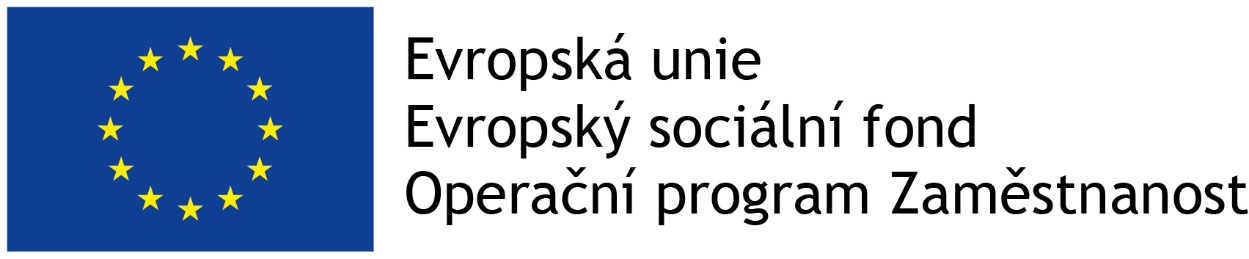 Porada EXPERTNÍ PLATFORMY VIZDOMObecné informaceDne: 19. 12. 2018Místo: NÚDZ, KlecanyPřítomni: Bronislav Farkač, Drahomíra Franzová, Lucie Kondrátová, Ondřej Krupčík, Miroslav Pastucha, Pavel Říčan, Jan Stuchlík, Jiří Šupa, Jan Tyl, Petr WinklerOmluveni: Michal Goetz, Petr Hejzlar, Karla Komárková, Karolína Mladá, Adéla Trochtová, Veronika ZagatováprogramAgendaDefinování cílové skupinyMěřící nástroje pro zjišťování UHR a DUPZpůsoby registrace službyDefinování cílové skupinyDefinice cílové skupiny byla redefinována na základě podnětů od zahraniční expertní platformy.VěkVěková hranice 16 let má smysl i pro komunikaci služby navenek pro odbornou i širší veřejnost, zároveň pragmaticky pro zasíťování na školách (jenom SŠ). RegionDF: s ohledem na stávající služby by bylo výhodnější nemít vymezený region jen na Plzeň-město (centrum města je aktuálně službami adekvátně zasíťované; zároveň mnoho lidí dojíždí z okrajových částí města do centra). Plzeň město+sever+jih celkově 331 000 obyvatel, to už je dost velký region, který by ovlivňoval design evaluace. Adekvátní by proto bylo ponechat Plzeň-město bez okolních částí (tj. 160 000 obyvatel), tento region se ale přímo překrývá s regionem CDZ.Screeningové nástrojeVýzkumný tým VIZDOM vypracoval rešerši screeningových nástrojů, které by byly používány EI týmy (viz prezentace).PŘ: základní myšlenka byla mít jeden hlavní nástroj (např. PANNS). A pokud by hodnocení vyšlo hraničně, pak použít nějakou podrobnější metodu pro měření rizika rozvoje onemocnění, tj. UHR (např. CAARMS). Zároveň pro fungování služby potřebujeme, aby škálování mohl provádět kterýkoliv ze členů týmu (psychiatr, psycholog, zdravotní sestra i sociální pracovník).MP: je potřeba vzít v úvahu i průběh vyšetření (ve škole, na individuální schůzce na základě toho, že si službu vyhledá rodina nebo klient sám), i to, jak formálně bude probíhatMP a JŠ: nabídnout adolescentům na školách možnosti plošného screeningu (i online)nabídnout i krátký screeningový nástroj pro praktické lékaře (Risikocheckliste für Psychosen ze Švýcarska)Doba neléčené nemociZahraniční expertní platforma doporučila použití jedné věty, na jejímž základě lze poměrně přesně určit dobu neléčené nemoci: „Kdy jste se začali cítit odlišně?“. Limitací je, že zodpovězení otázky předpokládá náhled. PŘ: má smysl retrospektivně klást tuto otázku, ale zároveň zjišťovat i dobu, kdy se začaly objevovat konkrétní symptomy.Volba nástroje pro zjišťování DUP nesouvisí jenom s VIZDOM, ale se zjišťováním DUP/DUI se počítá i pro komplexní vyšetření ambulantních psychiatrů.Shrnutí:PANNS byl zvolen jako určující kritérium – ještě ověřit, jaké jsou detekční vlastnosti PANNS-6.Týmy by měly mít školení v PANNS-30 a v případě potřeby použít PANNS-6.U hraničních stavů doplnit o podrobnější nástroj (nejspíš CAARMS – výhody: je česky, je používaný a dostaneme školení v rámci NUDZ).DUP: bude dále diskutováno v kontextu zahrnutí této položky do komplexního vyšetření u ambulantního psychiatra.Registrace službyPodpora bude poskytována na základě informovaného souhlasu s účastí ve studii.Informovaný souhlas – doplnit souhlas s předáváním informací spolupracujícím organizacím. OstatníJe souhlas s účastí ve studii podmínkou pro čerpání podpory?Klient musí mít od začátku informaci, že se s ním pracuje v rámci projektu z OPZ.PW: nejedná se o službu, takže když člověk nebude zařazen do výzkumu, není jasné, z jakého titulu by mu podpora měla být poskytovaná-> shoda na to, že lidé, kteří nesouhlasí s účastí ve studii, budou odkázaní na jiné službyZapsal: Bronislav Farkač